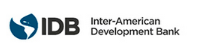 REQUEST FOR EXPRESSIONS OF INTERESTCONSULTING SERVICES Selection #: RG-T3044-P001Selection Method: Full competitiveCountry: RegionalSector: IFD/CMFFunding – TC #: ATN/KK-17005-RG                                                Project #: RG-T3044TC name: Strengthening the ICT border connectivity in borders in Central AmericaDescription of Services: Inefficient border crossing management is one of the most significant factors affecting Central America's logistic performance and competitiveness. The use of inefficient control procedures and inadequate infrastructure increases costs and waiting times and reduces predictability in the movement of people and goods throughout the region.For some years, the Bank has been supporting countries in the region to address these challenges. In 2014, the Bank supported the Council of Ministers of Economic Integration (COMIECO) in the design of the "Central American Strategy for Trade Facilitation and Competitiveness with an emphasis on Coordinated Border Management." Since the approval of the Strategy by COMIECO in October 2015, the Bank has been supporting countries in the implementation of the trade facilitation measures identified therein. Currently, through technical cooperation resources (ATN/MR-14890-RG), progress is being made in the implementation of short-term measures. To address medium- and long-term measures, some countries have made progress in the preparation and implementation of border reform programs, such as Nicaragua, Costa Rica and Panama (3484/BL-NI, NI˗G1010, 3488/OC-CR and 4517/OC-PN currently being executed). However, to ensure the benefits of the installation of non-intrusive technology, modernization of equipment and border infrastructure, and the improvement of single windows and interoperability, it is necessary to improve the poor state of connectivity faced by border control agencies.The connectivity problems faced by national customs systems, migration, health and safety systems translate into frequent crashes and instability in data transmission.The objectives of this TC are: (i) identifying gaps in infrastructure, equipment, Information Technology (IT) Security and border surveillance technologies, software and procedures necessary to improve connectivity and data transmission reliability of border control agencies and regional institutions in Central America; (ii) designing a safe border management infrastructure to enhance security of critical information and enhance the control environment at the border crossings; and (iii) develop a short- and medium-term action plan to identify priorities, responsibilities and cost of interventions to improve the connectivity of border control agencies. Link to TC Document: The Inter-American Development Bank (IDB) is executing the above mentioned operation.  For this operation, the IDB intends to contract consulting services described in this Request for Expressions of Interest.The consulting services (“the Services”) includeAssessment of challengesResearch and analysis of the operation status and development plans of existing border control systems in other countries.Research of the current operation status of border passengers and restricted passengers.Diagnose of existing and projected broadband networks in the region, with the aim of having a better understanding of the current situation. Analysis of the current demand for broadband internet at the border point and future demand for 5 years based on research studies. Review of the existing regulatory frameworks and public policies for ICT development in Central America. Gap analysis showing the differences between the current offer and demand for broadband internet at the border points.Design of border broadband infrastructure protection planBuild ICT system and establish application plan for utilizing border passenger information.Identify critical systems which will store or transmit important data in border area.Establish plans for building defense system against internal/external attacks toward border ICT system.Analysis of threats and vulnerabilities on identified critical infrastructure systems including technological issues and managerial issues. Vulnerability testing Ethical Hacking.Penetration testing. (Pen test)definir planes de recuperación ante desastres y planes de contingencia.Development of a short- and medium-term action plan to improve the connectivity of border control agencies and regionDevelop the financial analysis of the proposed action plan.The estimated timeframe for completion is 12 months.Eligible consulting firms will be selected in accordance with the procedures set out in the Inter-American Development Bank: Policy for the Selection and Contracting of Consulting firms for Bank-executed Operational Work - GN-2765-1.  All eligible consulting firms, as defined in the Policy may express an interest. The IDB now invites eligible consulting firms to indicate their interest in providing the services. Interested consulting firms must provide information establishing that they are qualified to perform the Services (brochures, description of similar assignments, experience in similar conditions, availability of appropriate skills among staff, etc.). Eligible consulting firms may associate in a form of a Joint Venture or a sub-consultancy agreement to enhance their qualifications. Such association or Joint Venture shall appoint one of the firms as the representative.Interested eligible consulting firms may obtain further information during office hours, 09:00 AM to 05:00 PM, (Washington D.C. Time) by sending an email to: Antonio Garcia Zaballos (antoniogar@iadb.org) and Enrique Iglesias Rodriguez (enriqueig@iadb.org)Expressions of interest must be delivered by July, 22nd, 2019 5pm (Washington D.C. Time) using the IDB Portal for Bank Executed Operations ( http://beo-procurement.iadb.org/home) Inter-American Development BankDivision: Connectivity, Markets and Finance (IFD/CMF)Attn: Antonio Garcia Zaballos (antoniogar@iadb.org)1300 New York Ave, NW, Washington DC 20577, USATel: +12026232980E-mail: antoniogar@iadb.orgWeb site: www.iadb.org TERMS OF REFERENCERegionalInvestment strategies for digital infrastructure(RG-T2993)Terms of ReferenceBackground and JustificationInefficient border crossing management is one of the most significant factors affecting Central America's logistic performance and competitiveness. The use of inefficient control procedures and inadequate infrastructure increases costs and waiting times and reduces predictability in the movement of people and goods throughout the region. For some years, the Bank has been supporting countries in the region to identify and implement measures to address these challenges. However, to ensure the benefits of the installation of non-intrusive technology, modernization of equipment and border infrastructure, it is necessary to improve the poor state of connectivity faced by border control agencies.The connectivity problems faced by border control, migration, health, and safety systems would translate into critical issue. For example, in Nov, 2017, Juan Santamaría en Alajuela y Daniel Oduber en Liberia Airport migration system was downed in Costa Rica, and this caused huge chaos. This system down affected all the airlines’ delay and people had to wait at the airport until this issue was solved. The problems at the national level are aggravated by the recurrent weaknesses of regional information systems that deal with intraregional processes. For example, 4 countries of Central America (El Salvador, Guatemala, Honduras, and Nicaragua) had agreed to have easy cross border process, so called “Central America-4 Free Mobility Agreement, CA-4) However, when the people are trying to cross the border, the border control request to complete complicated manual paper work, which are continuously changing time to time by locally (by each counties). Also, the sharing/transferring data between borders, sometimes is not completed properly, thus it creates confusion for people who is crossing the borders. As a result, many people who are crossing the border spend more time, even some are getting fines to filing document wrongly and/or loosing document. This manual process is not only inconvenient and uncomfortable for ordinary people but also, it can be very easy target to the criminal who wants to illegally cross the border. These are one of the known issues among the Central America, and to resolve these, all the countries from Central America is putting a lot of effort modernization of border control system and networkFinally, the implementation of initiatives that countries are promoting to improve border management demand a more solid and reliable information transmission. Recently Nicaragua announced that total 5 locations of border control facilities are planning to be modernized with IDB fund, and more countries are willing to modernize their system and infrastructure. These kinds of projects will be conducted a lot near future. These modernization projects imply an increase in the volume and frequency of documents transmitted electronically, placing greater pressure on national and regional information systems.One of the main historical factors causing the inadequate ICT connectivity in Central America is the lack of availability of adequate backbone infrastructure and regional interconnection points. To address this issue, six Central American countries (Guatemala, Honduras, El Salvador, Nicaragua, Costa Rica and Panama) created the consortium called REDCA (Red Centroamericana de Telecomunicaciones) as a broadband regional operator in 2013, with the aim of using the infrastructure of the electrical regional network; SIEPAC (Sistema de InterconexiónEléctrica de los Países de América Central). Since that moment, REDCA has started provided wholesale telecommunication services in the region.ObjectivesThe main objective of this consultancy is to support the Central American region to strengthen the ICT border connectivity in borders by promptly sharing restricted passenger information between countries to contribute to the safety of the people and stability of the society through the effective control of restricted passengers, understanding differentials of infrastructure, equipment, IT security, software, and procedures required in order to secure the border passenger information in advance, and designing a detailed action plan to improve connectivity of border control agencies.Scope of Services and Key ActivitiesThe consulting form will conduct the following activities:Assessment of challengesResearch and analysis of the operation status and development plans of existing border control systems in other countries.Research of the current operation status of border passengers and restricted passengers.Diagnose of existing and projected broadband networks in the region, with the aim of having a better understanding of the current situation. Analysis of the current demand for broadband internet at the border point and future demand for 5 years based on research studies. Review of the existing regulatory frameworks and public policies for ICT development in Central America. Gap analysis showing the differences between the current offer and demand for broadband internet at the border points.Design of border broadband infrastructure protection planBuild ICT system and establish application plan for utilizing border passenger information.Identify critical systems which will store or transmit important data in border area.Establish plans for building defense system against internal/external attacks toward border ICT system.Analysis of threats and vulnerabilities on identified critical infrastructure systems including technological issues and managerial issues. Vulnerability testing Ethical Hacking.Penetration testing. (Pen test)Development of a short- and medium-term action plan to improve the connectivity of border control agencies and regionDevelopment of public policy and regulatory recommendations for the Central American countries to lowering deployment costs and improving regional cooperation. tanto a nivel de sistemas HW y comunicaciones como SW.Development of a comprehensive plan to deploy the proposed network segments. Researching of plans for collecting major immigration information and related agencies and corporations.Analysis of projected installation and operation cost of information providing agencies and corporations.Develop the financial analysis of the proposed action plan.Development of the recommended network design, selecting the most cost-efficient technologies to deploy the improved connectivity.EMPs for the project, consistent with the Central American counties and IDB Environmental and Social safeguards and regulations.Coordination of a workshop to validate results from all studies with stakeholders. Supervision and ReportingThe client is the division of IFD/CMF.  Consultants will report to Antonio Garcia-Zaballos (antoniogar@iadb.org) and Enrique Iglesias Rodriguez (enriqueig@iadb.org). The team will be available remotely or in person throughout for feedback, and will commit to timely.